Na osnovu člana 82 stav 1 tačka 2 i člana 91 stav 1 Ustava Crne Gore, Skupština Crne Gore 24. saziva, na drugoj sjednici prvog redovnog (proljećnjeg) zasijedanja u 2011. godini, dana 17. marta 2011. godine, donijela jeZAKONO PRIZNAVANJU INOSTRANIH KVALIFIKACIJA ZA OBAVLJANJE REGULISANE PROFESIJE(Objavljen u "Sl. listu Crne Gore", br. 18 od 1. aprila 2011)I. OSNOVNE ODREDBEPredmetČlan 1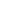      Priznavanje inostrane kvalifikacije za obavljanje regulisane profesije u Crnoj Gori vrši se u skladu sa ovim zakonom, ako međunarodnim ugovorom ili pravnim aktima Evropske Unije nije drukčije uređeno.
Javni interesČlan 2     Priznavanje inostranih kvalifikacija za obavljanje regulisane profesije je od javnog interesa.
Definicija regulisane profesijeČlan 3     Regulisana profesija je profesija za čije vršenje su potrebne kvalifikacije koje obuhvataju formalno obrazovanje, kao i stručno osposobljavanje, odnosno radno iskustvo nakon završetka formalnog obrazovanja, u skladu sa zakonom.
Sticanje pravaČlan 4     Lice kome je priznata inostrana kvalifikacija ima pravo da obavlja regulisanu profesiju u Crnoj Gori pod istim uslovima kao i crnogorski državljanin, u skladu sa zakonom.
Shodna primjena zakonaČlan 5     U postupku priznavanja inostrane kvalifikacije za obavljanje regulisane profesije primjenjuju se odredbe Zakona o opštem upravnom postupku koje se odnose na skraćeni postupak, ako ovim zakonom nije drukčije uređeno.
     Naknada za troškove nastale u postupku priznavanja iz stava 1 ovog člana utvrđuje se u skladu sa odredbama Zakona o administrativnim taksama.
Upotreba rodno osjetljivog jezikaČlan 6     Svi izrazi koji se u ovom zakonu koriste za fizička lica u muškom rodu obuhvataju iste izraze u ženskom rodu.
II. PRIZNAVANJE INOSTRANE KVALIFIKACIJEPriznavanje uporedivih kvalifikacijaČlan 7     Priznavanje inostrane kvalifikacije (u daljem tekstu: priznavanje) može se vršiti ukoliko je inostrana kvalifikacija uporediva sa kvalifikacijom koja se stiče u Crnoj Gori.
Automatsko priznavanje formalnog obrazovanjaČlan 8     U postupku priznavanja inostrane kvalifikacije za obavljanje regulisane profesije, dokaz o formalnom obrazovanju državljana država članica Evropske Unije priznaje se kao da je stečen u Crnoj Gori.
Nadležni organiČlan 9     Priznavanje inostrane kvalifikacije, u skladu sa listom regulisanih profesija, vrši organ državne uprave nadležan za poslove rada (u daljem tekstu: Ministarstvo).
     Listu regulisanih profesija utvrđuje Vlada Crne Gore, na predlog organa državne uprave nadležnog za oblast u kojoj se stiče određena regulisana profesija.
     U postupku priznavanja nadležno profesionalno udruženje, odnosno drugo nadležno tijelo (u daljem tekstu: nadležno tijelo) daje mišljenje, odnosno zaključak o uporedivosti inostrane kvalifikacije.
     Aktom iz stava 2. ovog člana određuje se i nadležno tijelo.
Pokretanje postupkaČlan 10     Postupak priznavanja pokreće se na zahtjev lica koje je steklo inostranu kvalifikaciju (u daljem tekstu: kandidat) ili lica koje on ovlasti.
     Zahtjev za priznavanje podnosi se Ministarstvu.
     Uz zahtjev iz stava 2 ovoga člana kandidat dostavlja:
     - diplomu, sertifikat i drugu obrazovnu ispravu o stečenom obrazovanju;
     - dokaz o stručnom, odnosno radnom iskustvu;
     - dokaz o programu kvalifikacije (obrazovni, odnosno studijski program, program osposobljavanja i sl.);
     - dokaz o drugim kvalifikacijama;
     - druge podatke, odnosno dokumentaciju od značaja za priznavanje.
     Sadržaj obrasca zahtjeva i potrebnu dokumentaciju za priznavanje bliže propisuje Ministarstvo.
Mišljenje o uporedivosti inostrane kvalifikacijeČlan 11     Zahtjev za priznavanje Ministarstvo dostavlja nadležnom tijelu radi davanja mišljenja o uporedivosti inostrane kvalifikacije.
     Nadležno tijelo vrši upoređivanje kvalifikacija kandidata sa kvalifikacijama koje se zahtijevaju za obavljanje regulisane profesije u Crnoj Gori.
     Nadležno tijelo u postupku priznavanja vrši provjeru vjerodostojnosti dokaza iz člana 10 stav 3 ovog zakona.
     Nadležno tijelo u postupku davanja mišljenja o uporedivosti može zatražiti mišljenje nadležne obrazovne ustanove.
     Bliži način i postupak davanja mišljenja o uporedivosti inostrane kvalifikacije za svaku regulisanu profesiju utvrđuje se propisom Ministarstva.
Sadržaj mišljenja o uporedivostiČlan 12     Nadležno tijelo, u roku od mjesec dana od podnošenja zahtjeva i dokumentacije iz člana 10 ovog zakona, daje mišljenje o uporedivosti inostrane kvalifikacije.
     Mišljenje o uporedivosti inostrane kvalifikacije obavezno sadrži obrazloženje da kandidat ispunjava uslove za obavljanje regulisane profesije, odnosno da kvalifikacije kandidata odgovaraju kvalifikacijama koje se zahtijevaju za obavljanje regulisanih profesija u Crnoj Gori.
Dopunska mjeraČlan 13     Ako se u postupku davanja mišljenja o uporedivosti inostrane kvalifikacije utvrdi značajna razlika u pogledu obima ili sadržaja obrazovnog programa ili programa osposobljavanja inostrane kvalifikacije u mjeri u kojoj može da ozbiljno naruši zdravlje ili sigurnost ljudi zbog neodgovarajućih kvalifikacija kandidata, može se utvrditi dopunska mjera, kada:
     a) je dužina trajanja obrazovnog programa za koji se dostavlja dokaz najmanje jednu godinu kraća, odnosno manja za 60 kredita od onog koji se zahtijeva za tu regulisanu profesiju u Crnoj Gori;
     b) osposobljavanje koje je prošao kandidat obuhvata znatno drukčije sadržaje od onih koje obuhvata dokaz o osposobljenosti koji se stiče u Crnoj Gori;
     c) regulisana profesija u Crnoj Gori sadrži posebno osposobljavanje koje ne postoji u profesiji koju je kandidat stekao u inostranstvu.
     Dopunskom mjerom iz stava 1 ovog člana može se zahtijevati da kandidat:
     - ima prethodnu provjeru osposobljenosti;
     - obavi period prilagođavanja do tri godine.
     Kandidat ima mogućnost da izabere jednu od dopunskih mjera iz stava 2 ovog člana.
Prethodna provjera osposobljenostiČlan 14     Prethodna provjera osposobljenosti (u daljem tekstu: test sposobnosti) je provjera stručnog znanja, radi vrednovanja osposobljenosti kandidata u svrhu obavljanja regulisane profesije.
     Test sposobnosti vrši, odnosno organizuje nadležno tijelo.
     Nadležno tijelo će nakon testa sposobnosti izdati uvjerenje o postignutim rezultatima.
     Način, postupak i mjesto sprovođenja testa sposobnosti i vrednovanje postignutih rezultata utvrđuje se aktom nadležnog tijela.
Period prilagođavanjaČlan 15     Period prilagođavanja je obavljanje regulisane profesije na radnom mjestu pod nadzorom stručnjaka, a može biti praćen stručnim usavršavanjem i osposobljavanjem.
     Stručnjak iz stava 1 ovog člana je lice koje ispunjava uslove za vršenje nadzora za stručno usavršavanje i osposobljavanje, u skladu sa propisom Ministarstva.
     Ministarstvo daje saglasnost na izbor stručnjaka na konkretnom radnom mjestu za utvrđeni period prilagođavanja kandidata.
     Period prilagođavanja, vrednovanje i prava kandidata za vrijeme trajanja prilagođavanja određuje se aktom nadležnog tijela.
ZaključakČlan 16     Dopunska mjera iz člana 13 ovog zakona utvrđuje se zaključkom, koji se donosi u roku od mjesec dana od dana podnošenja zahtjeva.
     Protiv zaključka iz stava 1 ovog člana kandidat ima pravo žalbe Ministarstvu.
     Zaključak kojim se utvrđuje period prilagođavanja sadrži: vrijeme trajanja prilagođavanja, program prilagođavanja i ime stručnjaka za nadzor.
     Zaključak kojim se utvrđuje test sposobnosti sadrži naziv ovlašćenog tijela za provjeru i predmete koji nijesu obuhvaćeni kandidatovim dokazima o formalnom obrazovanju, odnosno osposobljenosti, kao i predmete koji podliježu provjeri osposobljenosti i bitni su za bavljenje regulisanom profesijom.
RješenjeČlan 17     Ministarstvo, nakon sprovedenog postupka od strane nadležnog tijela, donosi rješenje o priznavanju.
     Ministarstvo donosi rješenje u roku od 90 dana od dana podnošenja zahtjeva.
     Rješenje iz stava 1 ovog člana je konačno u upravnom postupku.
Profesionalni nazivČlan 18     Rješenjem o priznavanju utvrđuje se profesionalni naziv za obavljanje određene regulisane profesije u Crnoj Gori, a može biti različit od naziva koji se stiče završetkom formalnog obrazovanja u Crnoj Gori.
Znanje jezikaČlan 19     Lice kojem je donijeto rješenje o priznavanju za obavljanje regulisane profesije u Crnoj Gori mora znati crnogorski jezik.
TroškoviČlan 20     Naknadu za troškove obavljanja perioda prilagođavanja pod nadzorom stručnjaka, odnosno naknadu za dodatno stručno osposobljavanje za period prilagođavanja, kao i vrednovanje nakon perioda prilagođavanja pod nadzorom stručnjaka, odnosno test sposobnosti plaća kandidat ili poslodavac.
     Visinu naknade iz stava 1 ovog člana utvrđuje nadležno tijelo, uz saglasnost nadležnog organa državne uprave.
III. EVIDENCIJA I NADZORInformisanje i saradnjaČlan 21     Ministarstvo u postupku priznavanja pruža informacije o:
     - nacionalnom zakonodavstvu kojim se uređuju regulisane profesije i bavljenje tim profesijama;
     - regulisanim profesijama i pristupu tim profesijama u drugim državama;
     - nivou kvalifikacije koja se zahtijeva za obavljanje određene regulisane profesije u drugoj državi;
     - uslovima pristupa određenoj regulisanoj profesiji;
     - nadležnim tijelima koja učestvuju u postupku priznavanja;
     - primjeni propisa koji se odnose na priznavanje;
     - donijetim rješenjima o priznavanju.
     Ministarstvo, osim poslova iz stava 1 ovog člana, preko unutrašnje organizacione jedinice, uspostavlja saradnju i sa drugim organima i tijelima u zemlji i inostranstvu.
Baza podatakaČlan 22     Ministarstvo vodi bazu podataka, koja sadrži:
     - podatke o rješenjima u postupku priznavanja;
     - podatke o pokrenutim žalbenim postupcima i upravnim sporovima pokrenutim protiv zaključka o utvrđivanju dopunske mjere ili rješenja o priznavanju, kao i o odlukama nadležnog suda povodom pokrenutih sporova;
     - evidenciju ovlašćenih lica u nadležnim tijelima zaduženih za davanje potrebnih podataka.
     Nadležno tijelo vodi evidenciju i čuva dokumentaciju o mišljenjima i zaključcima i drugim aktima izdatim u postupku priznavanja.
     Pored evidencije iz stava 1 ovog člana, Ministarstvo u bazu podataka unosi i podatke iz stava 2 ovog člana, koje vodi nadležno tijelo.
     Sadržaj i način vođenja evidencije i čuvanja dokumentacije, kao i način korišćenja podataka iz baze podataka propisuje Ministarstvo.
NadzorČlan 23     Nadzor nad sprovođenjem ovog zakona vrši Ministarstvo, u skladu sa zakonom.
IV. PRELAZNE I ZAVRŠNE ODREDBEUsaglašavanje javno važećih programaČlan 24     Organi državne uprave, nadležni savjeti i ustanove visokog obrazovanja su dužni da javno važeće programe na osnovu kojih se stiče kvalifikacija za obavljanje regulisanih profesija u Crnoj Gori usaglase sa Direktivom 2005/36/EZ Evropskog parlamenta i vijeća od 7. septembra 2005. godine o priznavanju stručnih kvalifikacija, najkasnije do dana pristupanja Crne Gore Evropskoj Uniji.
Rok za donošenje listeČlan 25     Akt o listi regulisanih profesija i nadležnih tijela donijeće se u roku od godinu dana od dana stupanja na snagu ovog zakona.
Podzakonski propisiČlan 26     Propisi za sprovođenje ovog zakona donijeće se u roku od dvije godine od dana stupanja na snagu ovog zakona.
Odlaganje primjeneČlan 27     Priznavanje inostranih kvalifikacija u skladu sa ovim zakonom vršiće se od dana pristupanja Crne Gore Evropskoj Uniji.
     Od dana pristupanja Crne Gore Evropskoj Uniji prestaje primjena odredaba Zakona o nacionalnim stručnim kvalifikacijama ("Službeni list CG", broj 80/08) koje se odnose na priznavanje inostranih sertifikata za obavljanje regulisanih profesija u Crnoj Gori i odredaba Zakona o priznavanju i vrednovanju obrazovnih isprava ("Službeni list CG", broj 4/08) koje se odnose na priznavanje inostranih obrazovnih isprava o stečenom srednjem stručnom, odnosno visokom obrazovanju za obavljanje regulisanih profesija.
Stupanje na snaguČlan 28     Ovaj zakon stupa na snagu osmog dana od dana objavljivanja u "Službenom listu Crne Gore".
     Broj 26-1/11-1/6
     EPA 481 XXIV
     Podgorica, 17. marta 2011. godine
     Skupština Crne Gore 24. saziva
     Predśednik, Ranko Krivokapić, s.r.